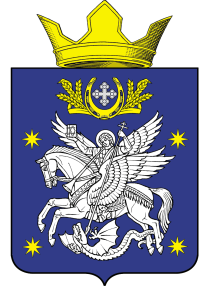 АДМИНИСТРАЦИЯ ДОБРИНСКОГО СЕЛЬСКОГО ПОСЕЛЕНИЯ УРЮПИНСКОГО МУНИЦИПАЛЬНОГО РАЙОНА ВОЛГОГРАДСКОЙ ОБЛАСТИПОСТАНОВЛЕНИЕ                                13.09.2019г.                                                             №   42О внесении изменений в муниципальную  программу «Формирование современной комфортной среды на территории Добринского сельского поселения Урюпинского муниципального района  Волгоградской области на 2018 - 2024 годы», утвержденную постановлением администрации Добринского сельского поселения Урюпинского муниципального района Волгоградской области от 12.12.2017 №  44   В соответствии с Федеральным законом от 06.10.2003 № 131-ФЗ «Об общих принципах организации местного самоуправления в Российской Федерации», в связи с уточнением планируемых мероприятий, необходимых на реализацию муниципальной программы «Формирование современной комфортной среды на территории Добринского сельского поселения Урюпинского муниципального района  Волгоградской области на 2018 - 2024 годы», ПОСТАНОВЛЯЮ:1. Внести в муниципальную программу «Формирование современной комфортной среды на территории Добринского сельского поселения Урюпинского муниципального района  Волгоградской области на 2018 - 2024 годы» утвержденную постановлением администрации Добринского сельского поселения Урюпинского муниципального района Волгоградской области от 12.12.2017 № 44, следующие изменения:1.1. Добавить в Приложение  6 к муниципальной программе «Формирование современной  комфортной  среды  на  территории Добринского сельского поселения Урюпинского муниципального  района   Волгоградской области  на 2018 - 2024 год  следующие  виды  работПриложение 6к муниципальной программе «Формирование современной комфортной  среды  на  территории Добринского сельского поселения Урюпинского муниципального района   Волгоградской области на 2018 - 2024 годы»»Адресный  перечень  территорий  общественного  пользования Добринского  сельского  поселения Урюпинского  муниципального  района2. Настоящее постановление вступает в силу с момента подписания и подлежит официальному обнародованию.Глава Добринскогосельского поселения                                                                                    А.Ю. БондаренкоГод  реализацииАдрес  территории  общего  пользованияПлощадь  территории(м2)Виды  работ2018---2019Волгоградская  область Урюпинский  район станица  Добринка улица  Советская64009 . Строительствоспортивной площадки2020---2021---2022---2023---2024---